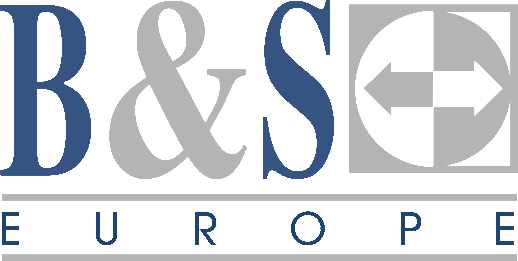 Vacancy B&S Europe S.A. is an international consulting firm based in Brussels since 1991. The company provides advice for technical assistance projects in developing and transition countries, particularly to Public and Governmental Institutions. We are managing in Lebanon the EU funded project “Technical Assistance for CBRN risks mitigation in Lebanon”.B&S is currently seeking for a full-time Financial and Procurement Officer for a period of 6 months (with potential contract extension), which will be located in our regional offices in Beirut, Lebanon. Responsibilities:Support the Project Office in the following capacity:Assist with daily tasks related to maintaining the office budget, e.g. keep accurate records for all daily transactions; prepare balance sheets; process invoices; record accounts payable and accounts receivable; track bank deposits and payments etc.; Participate in financial audits;Prepare monthly, quarterly and annual financial reports. Manage procurement of office and project materialIdentify best value for money providersMaintain contact with providersAssist the Project Managers in daily tasks of management including:Assist with budget preparation;Assist in the preparation of financial audits of projects ; Administrative management related to specific projects, e.g. processing of invoices, updating internal (ERP) systems with financial data; tracking of payments etc. Assist in issuing paymentsQualifications and profile:Bachelor or/and Master Degree related to the position At least 1 year experience in financial and accounting managementExcellent knowledge of the MS Office package (Excel, Word, Power Point) is a must;Experience working with ERP systems is considered an asset; Perfect oral and drafting skills in English and Arabic. French is considered strong asset;Knowledge of the EU procedures (PRAG) is a strong assetWorking in an organized and rigorous manner; Capacity to work within a team on sound communication;Capacity for independent decision-making and taking initiative;Interest in working in the field of cooperation and development.Contact Details: Interested candidates should send their CVs and cover letters via email to: Marie-Sophie.Tarazi@bseurope.com and Ignacio.valero-marti@bseurope.com. Due to high volume of candidacies, only the candidates with the most interesting profiles will be contacted for the potential interviews. 